ゲゲゲ忌２０２３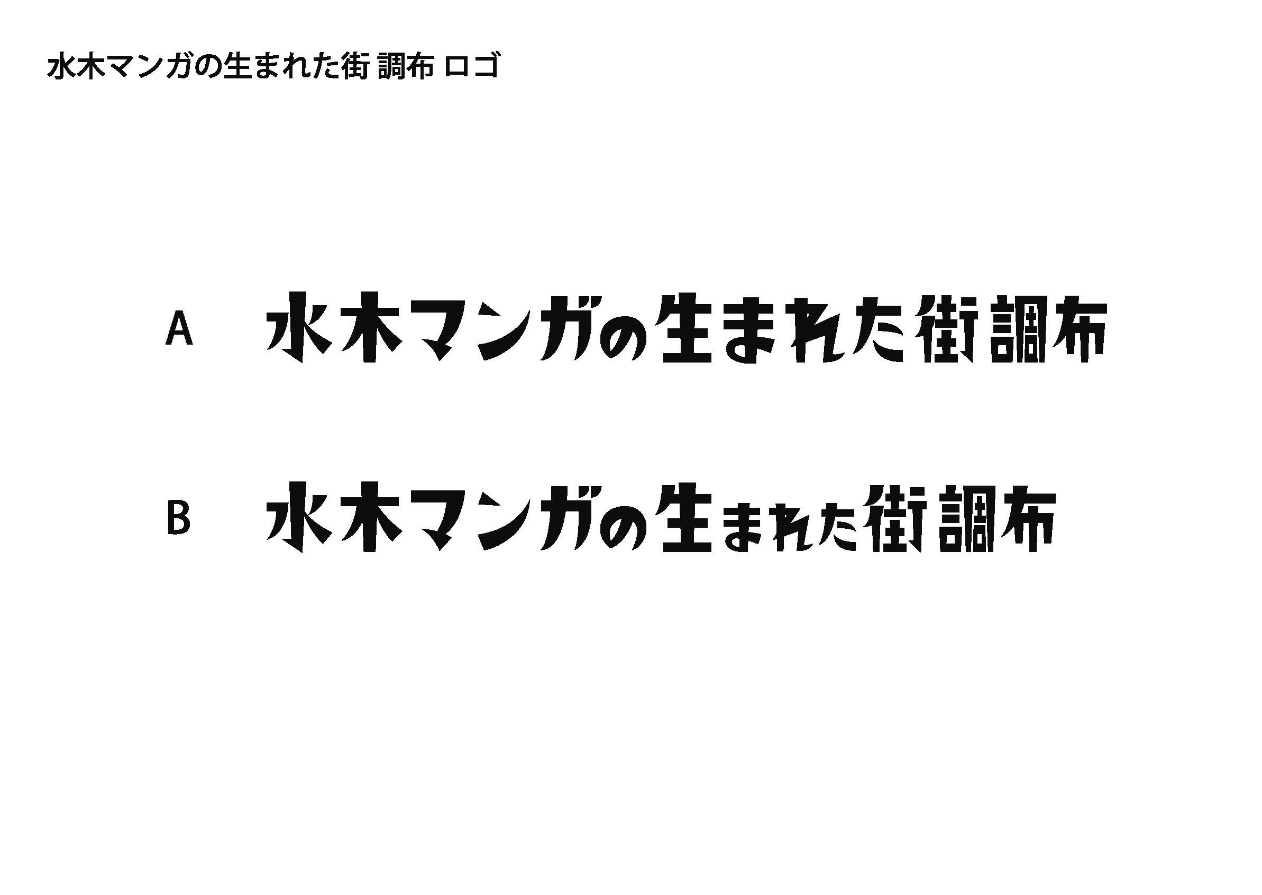 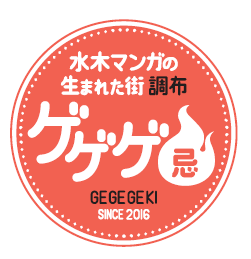 演奏者を募集します！調布市では，水木しげるさんの命日である11月30日を「ゲゲゲ忌」とし，水木しげるさんを偲ぶイベントなどを毎年開催しています。下記のイベントで，水木しげるさんや水木作品にちなんだ曲のほか，水木さんが好きだったクラシック曲を演奏していただける演奏者を募集します！（応募者多数の場合は抽選となります。）【募集概要】１ 日時　① 2023年11月25日（土）　小雨実施11時00分～16時00分の間で30分程度（出演は1回のみ）② 2023年11月26日（日）　小雨実施11時00分～16時00分の間で30分程度（出演は1回のみ）（①，②のうちいずれか。出演時間は要調整）２ 場所　調布市役所前庭ステージ（予定）３ 演奏　水木しげるさんや水木作品（「ゲゲゲの鬼太郎」など）にちなんだ曲４ 申込　演奏者申込書に記入のうえ，メールまたはＦＡＸにて提出５ 締切　2023年10月6日（金）まで６ その他　交通費支給（上限2万円）７ 申込・問合せ調布市観光協会（調布市産業振興課内）〒182-8511　調布市小島町2－35－1TEL　042-481-7183　FAX　042-481-7391✉　kankou@city.chofu.lg.jpゲゲゲ忌２０２３演奏者申込書演奏者名（グループ名）代表者名TELFAXﾒｰﾙｱﾄﾞﾚｽ出演希望日（どちらの日程でも都合がつく場合は，両方に〇）１１月２５日（土）　　　１１月２６日（日）１１月２５日（土）　　　１１月２６日（日）１１月２５日（土）　　　１１月２６日（日）活動内容等
（演奏する楽器，曲目，人数等）備考欄